Российская ФедерацияРеспублика ХакасияАлтайский районАдминистрация Белоярского сельсоветаП О С Т А Н О В Л Е Н И Е  « 21 »  октября  2013г.                                                                                           №  95      с. Белый ЯрО предоставлении разрешения на условно разрешенный вид использования земельных участков для «размещения улиц, проспектов, площадей, шоссе, аллей, бульваров, застав, переулков, проездов, тупиков» В соответствии с ч.9 ст.39  Градостроительного  кодекса  Российской Федерации, п.3 ст.4 Федерального закона № 191-ФЗ «О введении в действие Градостроительного кодекса Российской Федерации» от 29.12.2004г, постановления администрации Белоярского сельсовета от 26.07.2013г. № 61 «Об утверждении документации по планировке территории муниципального образования Белоярский сельсовет», на основании  принятого решения собственниками о разделе земельных участков: площадью 61952,0кв.м. с кадастровым номером 19:04:010301:297, расположенном по адресу: Республика Хакасия, Алтайский район, район фермы №1, на 9км 200м автодороги Абакан-Саяногорск, с правой стороны; площадью 63097,0кв.м. с кадастровым номером 19:04:010301:296, расположенном по адресу: Республика Хакасия, Алтайский район, район фермы №1, на 9км 400м автодороги Абакан-Саяногорск, с правой стороны (участок №1); образовано 84 (восемьдесят четыре) участка границы и площади которых уточнены по результатам межевания, администрация Белоярского сельсоветаПОСТАНОВЛЯЕТ:1. Предоставить разрешение на условно разрешенный вид использования земельных участков: «для размещения улиц, проспектов, площадей, шоссе, аллей, бульваров, застав, переулков, проездов, тупиков»- образованных в результате раздела земельного участка с кадастровым номером 19:04:010301:296  № 40 с кадастровым номером  19:04:010301:453, площадью 6078,0 кв.м.  № 41 с кадастровым номером  19:04:010301:483, площадью 7204,0 кв.м.- образованных в результате раздела земельного участка с кадастровым номером 19:04:010301:297 № 42 с кадастровым номером  19:04:010301:431, площадью 7280,0 кв.м.  № 43 с кадастровым номером  19:04:010301:447, площадью 5597,0 кв.м.Схема размещения земельных участков прилагается2. Рекомендовать  собственнику земельных участков (Федосееву А.Е.) обратиться в Управление Федеральной службы  государственной регистрации, кадастра и картографии по Республике Хакасия для изменения условно разрешенного вида использования земельных  участков,  указанного  в п.1 настоящего Постановления.3. Настоящее постановление подлежит официальному опубликованию и размещению на сайте Администрации Белоярского сельсовета.4. Контроль за исполнением настоящего постановления оставляю за собой.ГлаваБелоярского  сельсовета                                                                       И.Н. ЛогиновПриложение к Постановлению администрации Белоярского сельсовета от «17» октября 2013г № 95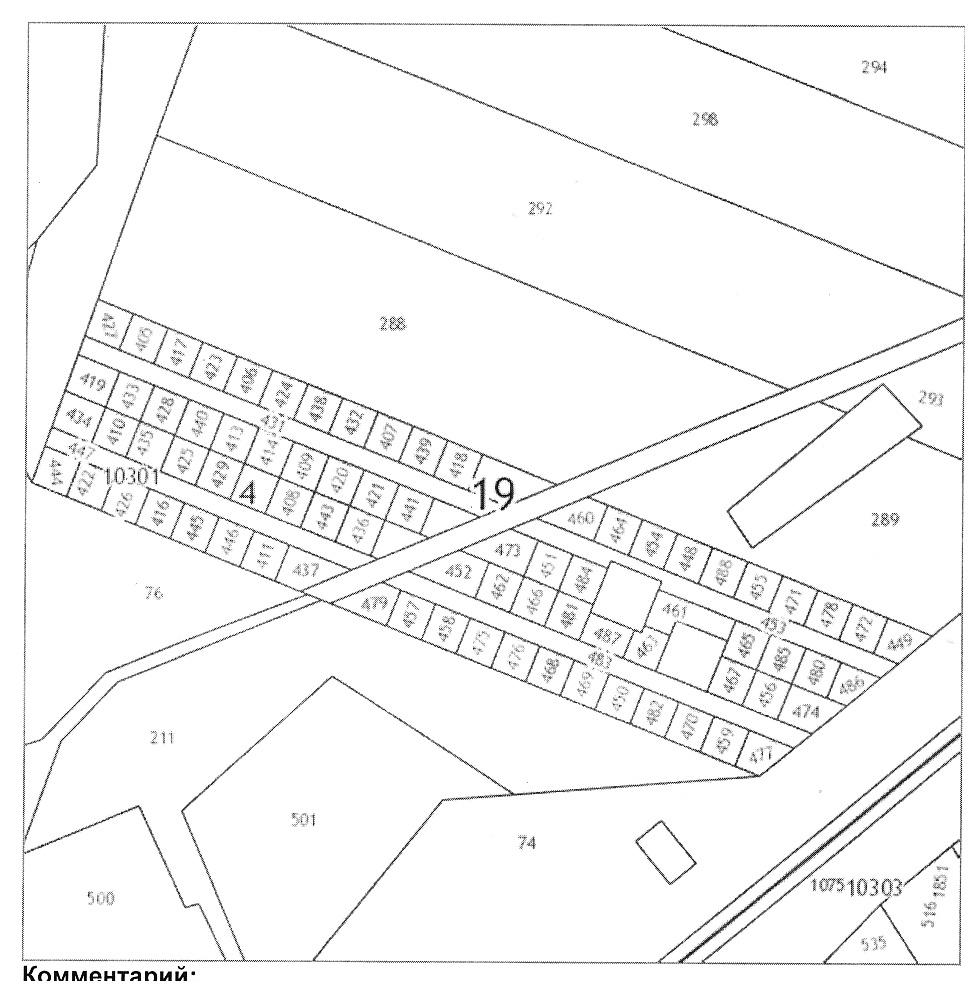 